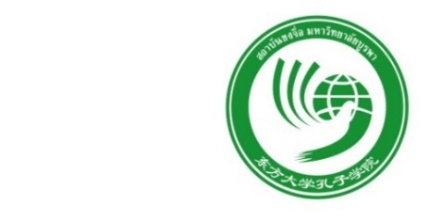 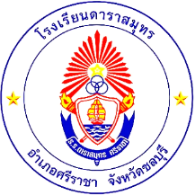 ใบสมัครโครงการแข่งขันขับร้องเพลงจีนสถาบันขงจื่อ มหาวิทยาลัยบูรพา ร่วมกับ โรงเรียนดาราสมุทร ศรีราชา……………………………………………………….ประเภทที่เข้าประกวด	 ระดับประถม小学组  ระดับมัธยมศึกษา中学组  ระดับอุดมศึกษา	大学组						1.  กำลังศึกษาอยู่ระดับ……………………………………….……........ชั้นปีที่....................................................................2.  ชื่อผู้สมัคร (ภาษาไทย).....................................................นามสกุล...................................................................ชื่อ (ภาษาอังกฤษ).............................................................นามสกุล.................................................................    ชื่อ (ภาษาจีน) ..................................................อายุ……..…..ปี หมายเลขโทรศัพท์ติดต่อ…………...…...…….…….E-Mail…………………………………………….........................................................................................……………….3.  สถาบันการศึกษา (ภาษาไทย).....................................................................................................................สถาบันการศึกษา (ภาษาอังกฤษ)…………………………………………………………………………………………………….จังหวัด …………………………………………………….……………..4.  ชื่อครู/อาจารย์(ฝ่ายประสานงานด้านการสมัครและนำนักเรียนเข้าประกวด)………………………………………………………….        	หมายเลขโทรศัพท์ติดต่ออาจารย์...........................................................E-mail.....................................................................5.  ชื่อเพลงที่ใช้ในการแข่งขัน 1 เพลง (ความยาวไม่เกิน 5 นาที )          	 คือ………………………………………………………………………………………………………………………………………………..6.  กรุณาเลือกช่องทางการส่งไฟล์วิดีโอผลงานการขับร้องเพลงจีน 	     □ ส่งไฟล์วิดีโอมาพร้อมกับใบสมัคร ทาง E-mail : confuciusbuu@hotmail.com หรือ	   □ ส่งไฟล์วิดีโอมาพร้อมกับใบสมัคร ทางไปรษณีย์*หมายเหตุ โปรดแนบสำเนาบัตรประจำตัวประชาชนของผู้สมัครและครูผู้นำนักเรียนเข้าประกวด จำนวน 1 ฉบับ มาพร้อมกับใบสมัครนี้..............................................................................................................................................................................รับสมัครและส่งผลงานได้ตั้งแต่บัดนี้ -วันที่ 8 พฤศจิกายน 2562 ส่งใบสมัครและไฟล์วิดีโอการขับร้องเพลงจีนทางอีเมล์ที่ confuciusbuu@hotmail.com หรือทางไปรษณีย์ที่สถาบันขงจื่อ มหาวิทยาลัยบูรพา 169 ถนนลงหาดบางแสน ตำบลแสนสุข อำเภอเมือง จังหวัดชลบุรี 20131รายละเอียดเพิ่มเติมได้ที่ 038-102602 และ 038-102605 รายละเอียดและกติกาการแข่งขันผู้เข้าแข่งขันต้องเป็นผู้กำลังศึกษาอยู่ระดับประถมศึกษา มัธยมศึกษา และอุดมศึกษาแบ่งประเภทการแข่งขัน 3 ระดับ ได้แก่ ประถมศึกษา มัธยมศึกษา และอุดมศึกษา เป็นการแข่งขันร้องเพลงภาษาจีนกลาง (ขับร้องเดี่ยว) เฉพาะบุคคลสัญชาติไทย ที่ใช้ภาษาจีนเป็นภาษาที่ 2 เท่านั้นผู้สมัครแข่งขันเลือกร้องเพลงจีนกลางคนละ 1 เพลง ความยาวไม่เกิน 5 นาที โดยส่งผลงานวิดีโอการขับร้องเพลงจีน ที่บันทึกใหม่เพื่อส่งให้กับทางสถาบันขงจื่อ มหาวิทยาลัยบูรพาพิจารณาในรอบคัดเลือกเท่านั้น ไม่สามารถใช้ผลงานเก่าที่เคยบันทึกไว้จากการประกวดหรือแสดงในครั้งก่อนได้ผู้สมัครแข่งขันอาจมีการเล่นดนตรีหรือมีชุดการแสดง ผู้แข่งขันสามารถแต่งกายตามอัธยาศัยโดยรับผิดชอบค่าใช้จ่ายเองหน่วยงานสามารถส่งผู้เข้าร่วมแข่งขันได้ไม่เกิน สถาบันละ 2 คน และผู้เข้าแข่งขันต้องไม่เคยได้รับรางวัลร้องเพลงชนะเลิศและรองชนะเลิศจากสถาบันขงจื่อมาก่อนสามารถสมัครและส่งผลงานได้ตั้งแต่วันนี้ถึงวันที่ 8 พฤศจิกายน 2562 ในวันแข่งขันรอบตัดสิน วันศุกร์ที่ 13 ธันวาคม 2562 ณ โรงเรียนดาราสมุทร อำเภอศรีราชา จังหวัดชลบุรี ผู้แข่งขันต้องมารายงานตัวเวลา 9.00-09.30 นาฬิกา หากไม่มาตามเวลาที่กำหนดถือว่าสละสิทธิ์ค่ายานพาหนะสำหรับเดินทางมาแข่งขันรอบตัดสิน สถาบันละ 500 บาท  (โดยอาจารย์ผู้เป็นตัวแทนสถาบันฯละ 1 ท่าน โปรดนำส่งสำเนาบัตรประจำตัวประชาชน หรือสำเนาหนังสือเดินทาง จำนวน 1 ชุด ในวันแข่งขัน)การแข่งขันแบ่งเป็น 2 รอบ ดังนี้ (เพลงที่ใช้ในการแข่งขันรอบคัดเลือกและรอบตัดสินจะต้องเป็นเพลงเดียวกัน)12. รางวัลทุนการศึกษากำหนดการการแข่งขันขับร้องเพลงจีน (รอบตัดสิน)วันศุกร์ที่ 13 ธันวาคม 2562 เวลา 09.00-14.00 น.ณ โรงเรียนดาราสมุทร อำเภอศรีราชา จังหวัดชลบุรี			............................................................					                  เวลา 09.00-09.30 น.	 	ผู้สมัครเข้าแข่งขันรายงานตัว		                           เวลา 09.30-09.45 น.	 	พิธีเปิดการแข่งขัน		         เวลา 09.45-09.55 น.    	ถ่ายภาพหมู่ร่วมกัน                           เวลา 10.00-12.00 น. 	 	เริ่มการแข่งขัน				                  เวลา 12.00-13.00 น.	 	พักกลางวัน                  		                           เวลา 13.00-13.20 น.   	รวบรวมคะแนนและฟังข้อเสนอแนะจากคณะกรรมการ                                       เวลา 13.30-14.00 น.		ประกาศผลการแข่งขัน มอบรางวัลทุนการศึกษา                                                          	และประกาศนียบัตร	* หมายเหตุ กำหนดการอาจมีการเปลี่ยนแปลงตามความเหมาะสม	ติดต่อสอบถามรายละเอียดเพิ่มเติมได้ที่	สถาบันขงจื่อ มหาวิทยาลัยบูรพา	www.confucius.buu.ac.th E-mail: confuciusbuu@hotmail.com (ไทย); kzxydf@hanbanthai.org (จีน) โทรศัพท์: 038-102602;  038-102603ที่อยู่:  สถาบันขงจื่อ มหาวิทยาลัยบูรพา 169 ถนนลงหาดบางแสน ตำบลแสนสุข อำเภอเมือง จังหวัดชลบุรี 20131 กำหนดการการดำเนินกิจกรรม1. รอบคัดเลือก1. รอบคัดเลือก- รับสมัครและส่งผลงานวิดีโอการขับร้องเพลงจีน(ภายในวันที่ 8 พฤศจิกายน 2562)ผู้สมัครต้องส่งใบสมัครและวิดีโอการขับร้องเพลงจีน พร้อมเอกสารดังนี้ - สำเนาบัตรประจำตัวประชาชน ของผู้เข้าแข่งขัน 1 ฉบับ- สำเนาบัตรประจำตัวประชาชน ของครู/อาจารย์ผู้นำนักเรียนเข้า  ประกวด  1 ฉบับมายังสถาบันขงจื่อ มหาวิทยาลัยบูรพาเพื่อพิจารณาผลงานรอบคัดเลือก           ทางอีเมล confuciusbuu@hotmail.com หรือทางไปรษณีย์ที่ สถาบันขงจื่อ มหาวิทยาลัยบูรพา 169 ถนนลงหาดบางแสน ตำบลแสนสุข อำเภอเมือง จังหวัดชลบุรี 20131*หมายเหตุ* 1.ให้ระบุชื่อไฟล์ที่มีรายละเอียดดังนี้เป็นภาษาอังกฤษ  “ชื่อผู้สมัคร +ชื่อสถานศึกษา+ชื่อผลงาน” 2.โปรดนำส่งผลงานในช่วงเวลาที่กำหนดเท่านั้น- พิจารณาผลงานวิดีโอการขับร้องเพลงจีนรอบคัดเลือกกรรมการพิจารณาผลงานวิดีโอการขับร้องเพลงจีน - ประกาศรายชื่อผู้มีสิทธิ์เข้าแข่งขันรอบตัดสิน(วันที่ 29 พฤศจิกายน 2562)ประกาศรายชื่อผู้มีสิทธิ์เข้าแข่งขันในรอบตัดสินทาง www.confuciusbuu.ac.th หรือ www.facebook.com/confuciusbuuจำนวน 22 คน ดังนี้-ระดับประถมศึกษา จำนวน 6 คน-ระดับมัธยมศึกษา จำนวน 10 คน-ระดับอุดมศึกษา จำนวน 6 คน2.รอบตัดสิน2.รอบตัดสิน- การแข่งขันรอบตัดสิน ณ โรงเรียนดาราสมุทร อำเภอศรีราชา จังหวัดชลบุรี(วันที่ 13 ธันวาคม 2562 )รอบตัดสินผู้เข้าแข่งขันที่ผ่านการคัดเลือก จะต้องเดินทางเข้าร่วม       การแข่งขัน ณ โรงเรียนดาราสมุทร อำเภอศรีราชา จังหวัดชลบุรี(กำหนดการสามารถดูได้จากเอกสารแนบ)ระดับการแข่งขันรางวัลที่จำนวนรางวัลจำนวนเงินระดับประถมศึกษารางวัลที่ 11 รางวัล1,500 บาทระดับประถมศึกษารางวัลที่ 22 รางวัล1,000 บาทระดับประถมศึกษารางวัลที่ 33 รางวัล800 บาทระดับมัธยมศึกษารางวัลที่ 11 รางวัล1,500 บาทระดับมัธยมศึกษารางวัลที่ 22 รางวัล1,000 บาทระดับมัธยมศึกษารางวัลที่ 33 รางวัล800 บาทระดับมัธยมศึกษารางวัลชมเชย4 รางวัล300 บาทระดับอุดมศึกษารางวัลที่ 11 รางวัล1,500 บาทระดับอุดมศึกษารางวัลที่ 22 รางวัล1,000 บาทระดับอุดมศึกษารางวัลที่ 33 รางวัล800 บาท